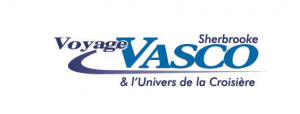 Toronto et Niagara 2 au 5 août 2020Départ de Sherbrooke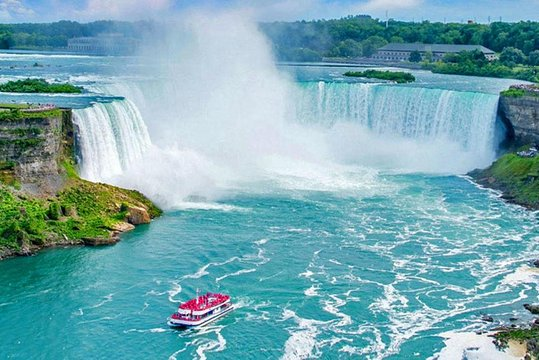 Ce forfait inclus : transport en autocar de luxe, hébergement pour 3 nuits, 9 repas, excursions, service d'un guide accompagnateur, service de guide locaux, taxes.669$/pers. rabais de 5$ pour les membres FADOQPour plus d’informations: 819-564-0661